MAIRIE DE SAINT-CYR-AU-MONT-D’OR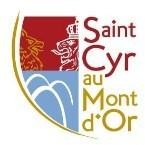 ACCUEIL DE LOISIRS PERISCOLAIRE Fiche d’inscription Périscolaire 2023-2024         ECOLE ELEMENTAIRE DE CHAMPLONG        Fiche d’inscription à retourner par mail à l’adresse suivante :                          enfance.administration@stcyraumontdor.frNom, Prénom :					 		  Classe :Autorisations pour mon enfant : 		      A partir seul(e)     Prise de photo	      Hospitalisation         Transport       Autorise		       			          					             	 N’autorise pas                        Données sanitaires : Vaccinations : Joindre une photocopie du carnet de vaccinations ou attestation du médecin stipulant une vaccination à jour, en faisant apparaître l’identité de l’enfant.Régime alimentaire :  NON 		    OUI            Si oui, lequel :…………………………PAI (Protocole d’accueil individualisé) : A-t-il été établi ?  OUI 	    NON Motif du PAI …………………………………………………………………………………………………………………Difficultés de santé (maladie, accident, opération, rééducation) ………………………………….……………………………………………………………………………………………………………………………………Pièces justificatives à fournir : Attestation d’assurance (obligatoire)   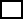 Photocopie du carnet de vaccinations ou attestation du médecin stipulant une vaccination à jour, en faisant apparaître l’identité de l’enfant (obligatoire)    Attestation Caf  Nous vous invitons à utiliser l’espace famille pour toutes modifications et réservations du planning des enfants. Vous recevrez un code de connexion.Espace famille : https://portail.berger-levrault.fr/MairieSaintCyrAuMontDOr69450/accueilPersonnes majeures autorisées à venir chercher l’enfantRégime alimentaireDépôt de documents (CAF, Attestation assurance, vaccination…)Recommandations (lunettes, appareils auditifs, dentaire…)A remplir obligatoirement pour les nouveaux arrivants et les entrées en CP.Pour les temps périscolaires, vous avez la possibilité de venir récupérer vos enfants selon les horaires d’ouverture du portail indiqués dans le règlement périscolaire.Le midi, activités libres(Italien, Jardinage et Anglais inscription à la rentréeles enfants s’inscrivent aux activités « de leur choix » et participeront à 4 activités différentes par semaine. Un renouvellement des choix d’activités s’opère à chaque trimestre. Activités physiques et sportives (Boxe, Arts martiaux, Gymnastique, Basket, Olympiades, Danse, Zumba et projet Terre de Jeux 2024)Activités Culturelles (Mangas, Jeux de société, Dessin, activités scientifiques) Activités manuelles Je soussigné(e) Monsieur/ Madame (nom, prénom) avoir pris connaissance du règlement intérieur et des modalités d’inscription consultables sur le site internet de la mairie. Il sera aussi distribué à la rentrée scolaire.             A Saint Cyr au Mont d’Or, le				Signature des responsables légaux,      Précédée de la mention lu et approuvéTempsLundiMardiMercrediJeudiVendrediOccasionnelGarderie du matin (7:30-8:00)     Repas (11:30-13:30)     TAP (15:30-16:30)       Accueils du soir         (16:30-18 :30)          Garderie du mercredi midi          (11:45-12:30)  